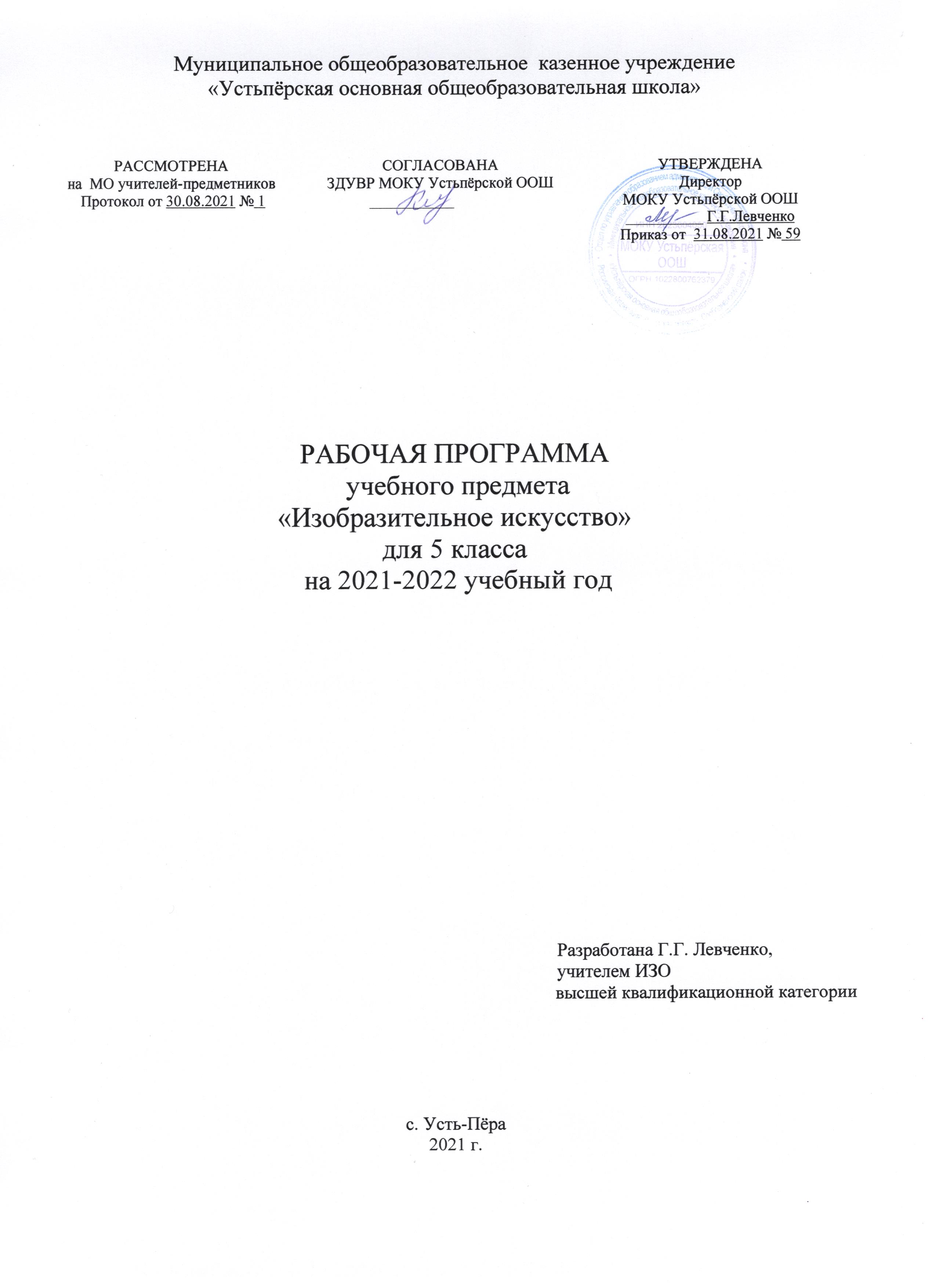 ПОЯСНИТЕЛЬНАЯ ЗАПИСКАРабочая  программа  по предмету «Изобразительное  искусство»  для 5 класса разработана на основе  авторской программы основного общего образования Т.Я. Шпикаловой и др. «Рабочие программы. Изобразительное искусство. 5-8 классы» - М.: «Просвещение», 2012 г. Учебно-методический комплект обеспечен предметной линией учебников  «Изобразительное искусство» 5 класс под ред. Т.Я. Шпикаловой и др.–М. : Просвещение, 2014 г.На изучение предмета « Изобразительное  искусство»  в 5 классе отводится -  34 часа (1 час в неделю). В программе Т.Я.Шпикаловой имеются опечатки: строку «Мудрость народной жизни в искусстве (8 ч) Тема 7. Русское народное деревянное зодчество. Польза и красота (5 ч)»  следует читать «Мудрость народной жизни в искусстве (11 ч) Тема 7. Русское народное деревянное зодчество. Польза и красота (4 ч)»;  строку «Образ единения человека с природой в искусстве (8 ч) Тема 10. Изображение в искусстве животного как объекта поклонения. Изучение и опоэтизированного художественного образа (2 ч)»  следует читать «Образ единения человека с природой в искусстве (6 ч) Тема 10. Изображение в искусстве животного как объекта поклонения. Изучение и опоэтизированного художественного образа (2 ч)».За счет резервного часа изменено количество часов	ПЛАНИРУЕМЫЕ РЕЗУЛЬТАТЫ ОСВОЕНИЯ УЧЕБНОГО КУРСА	Личностные результаты:1) воспитание российской гражданской идентичности: патриотизма, любви и уважения к Отечеству, чувства гордости за свою Родину, прошлое и настоящее многонационального народа России; осознание своей этнической принадлежности, знание истории, языка, культуры своего народа, своего края, основ культурного наследия народов России и человечества; усвоение гуманистических, демократических и традиционных ценностей многонационального российского общества; воспитание чувства ответственности и долга перед Родиной; 2) формирование ответственного отношения к учению, готовности и способности обучающихся к саморазвитию и самообразованию на основе мотивации к обучению и познанию, осознанному выбору и построению дальнейшей индивидуальной траектории образования на базе ориентировки в мире профессий и профессиональных предпочтений с учётом устойчивых познавательных интересов, а также на основе формирования уважительного отношения к труду, развития опыта участия в социально значимом труде;3) формирование целостного мировоззрения, соответствующего современному уровню развития науки и общественной практики, учитывающего социальное, культурное, языковое, духовное многообразие современного мира; 4) формирование осознанного, уважительного и доброжелательного отношения к другому человеку, его мнению, мировоззрению, культуре, языку, вере, гражданской позиции, к истории, культуре, религии, традициям, языкам, ценностям народов России и народов мира; готовности и способности вести диалог с другими людьми и достигать в нём взаимопонимания;5) освоение социальных норм, правил поведения, ролей и форм социальной жизни в группах и сообществах, включая взрослые и социальные сообщества; участие в школьном самоуправлении и общественной жизни в пределах возрастных компетенций с учётом региональных, этнокультурных, социальных и экономических особенностей;6) развитие морального сознания и компетентности в решении моральных проблем на основе личностного выбора, формирование нравственных чувств и нравственного поведения, осознанного и ответственного отношения к собственным поступкам;7) формирование коммуникативной компетентности в общении и сотрудничестве со сверстниками, детьми старшего и младшего возраста, взрослыми в процессе образовательной, общественно полезной, учебно-исследовательской, творческой и других видов деятельности;8) формирование основ экологической культуры, соответствующей современному уровню экологического мышления, развитие опыта экологически ориентированной рефлексивно-оценочной и практической деятельности в жизненных ситуациях;9) осознание значения семьи в жизни человека и общества, принятие ценности семейной жизни, уважительное и заботливое отношение к членам своей семьи;10) развитие эстетического сознания через освоение художественного наследия народов России и мира, творческой деятельности эстетического характера.Метапредметные результаты:1) умение самостоятельно определять цели своего обучения, ставить и формулировать для себя новые задачи в учёбе и познавательной деятельности, развивать мотивы и интересы своей познавательной деятельности;2) умение самостоятельно планировать пути достижения целей, в том числе альтернативные, осознанно выбирать наиболее эффективные способы решения учебных и познавательных задач;3) умение соотносить свои действия с планируемыми результатами, осуществлять контроль своей деятельности в процессе достижения результата, определять способы действий в рамках предложенных условий и требований, корректировать свои действия в соответствии с изменяющейся ситуацией;4) умение оценивать правильность выполнения учебной задачи, собственные возможности её решения;5) владение основами самоконтроля, самооценки, принятия решений и осуществления осознанного выбора в учебной  и познавательной деятельности;6) умение определять понятия, создавать обобщения, устанавливать аналогии, классифицировать, самостоятельно выбирать основания и критерии для классификации, устанавливать причинно-следственные связи, строить логическое рассуждение, умозаключение (индуктивное, дедуктивное и поаналогии) и делать выводы;7) умение создавать, применять и преобразовывать знаки и символы, модели и схемы для решения учебных и познавательных задач;8) умение организовывать учебное сотрудничество и совместную деятельность с учителем и сверстниками; работать индивидуально и в группе: находить общее решение и разрешать конфликты на основе согласования позиций и учёта интересов; формулировать, аргументировать и отстаивать своё мнение;9) умение осознанно использовать речевые средства в соответствии с задачей коммуникации для выражения своих чувств, мыслей и потребностей, планирования и регуляции своей деятельности; владение устной и письменной речью, монологической контекстной речью;10) формирование и развитие компетентности в области использования информационно-коммуникационных технологий (далее ИКТ-компетенции);11) формирование и развитие экологического мышления, умение применять его в познавательной, коммуникативной,    социальной практике и профессиональной ориентации.Предметные результаты:1) осознание значения искусства и творчества в личной    и культурной самоидентификации личности;2) развитие эстетического вкуса, художественного мышления обучающихся, способности воспринимать эстетику природных объектов, сопереживать им, чувственно-эмоционально оценивать гармоничность взаимоотношений человека с природой и выражать своё отношение художественными средствами;3) развитие индивидуальных творческих способностей обучающихся, формирование устойчивого интереса к творческой деятельности;4) формирование интереса и уважительного отношения   к культурному наследию и ценностям народов России, сокровищам мировой цивилизации, их сохранению и приумножению;5) формирование основ художественной культуры обучающихся как части их общей духовной культуры, как особого способа познания жизни и средства организации общения;                                   развитие эстетического, эмоционально-ценностного видении окружающего мира; развитие наблюдательности, способности  к сопереживанию, зрительной памяти, ассоциативного мышления, художественного вкуса и творческого воображения;6) развитие визуально-пространственного мышления как формы эмоционально-ценностного освоения мира, самовыражения и ориентации в художественном и нравственном пространстве культуры;7) освоение художественной культуры во всём многообразии её видов, жанров и стилей как материального выражения духовных ценностей, воплощённых в пространственных формах (фольклорное художественное творчество разных народов, классические произведения отечественного и зарубежного искусства, искусство современности);8) воспитание уважения к истории культуры своего Отечества, выраженной в архитектуре, изобразительном искусстве, национальных образах предметно-материальной и пространственной среды, понимании красоты человека;9) приобретение опыта создания художественного образа в разных видах и жанрах визуально-пространственных искусств: изобразительных (живопись, графика, скульптура), декоративно-прикладных, в архитектуре и дизайне; приобретение опыта работы над визуальным образом в синтетических   искусствах (театр и кино);10) приобретение опыта работы с различными художественными материалами и в разных техниках в различных видах визуально-пространственных искусств, в специфических формах художественной деятельности, в том числе базирующихся на ИКТ (цифровая фотография, видеозапись, компьютерная графика, мультипликация и анимация);11) развитие потребности в общении с произведениями изобразительного искусства, освоение практических умений и навыков восприятия, интерпретации и оценки произведений искусства; формирование активного отношения к традициям художественной культуры как смысловой, эстетической и  личностно значимой ценности.СОДЕРЖАНИЕ УЧЕБНОГО КУРСАРОЛЬ ИСКУССТВА И ХУДОЖЕСТВЕННОЙ ДЕЯТЕЛЬНОСТИ В ЖИЗНИ ЧЕЛОВЕКА И ОБЩЕСТВАРоль искусства и художественной деятельности человека в развитии культуры. Истоки и смысл искусства. Искусство и мировоззрение. Народное традиционное искусство.Роль изобразительной символики и традиционных образов в развитии культуры. Исторические эпохи и художественные стили. Целостность визуального образа культуры.Роль художественной деятельности человека в освоении мира. Выражение в произведениях искусства представлений о мире, явлениях жизни и природы. Отражение в искусстве изменчивости эстетического образа человека в разные истории эстетическое значение исторических памятников. Роль визуально-пространственных искусств в формировании образа Родины.Художественный диалог культур. Пространственно-визуальное искусство разных исторических эпох и народов. Особенности средств выразительности в художественных культурах народов Запада и Востока. Основные художественные стили и направления в искусстве. Великие мастера русского и европейского искусства. Крупнейшие художественные музеи мира.Роль искусства в создании материальной среды жизни человека. Роль искусства в организации предметно-пространственной среды жизни человека.Искусство в современном мире. Изобразительное искусство, архитектура, дизайн в современном мире. Изобразительная природа визуальных искусств, их роль в современном мире. Роль музея в современной культуре.ДУХОВНО-НРАВСТВЕННЫЕ ПРОБЛЕМЫ  ЖИЗНИ И ИСКУССТВАВыражение в образах искусства нравственного поиска человечества, нравственного выбора отдельного человека. Традиционный и современный уклад семейной жизни, отражённый в искусстве. Образы мира, защиты Отечества в жизни и в искусстве. Народные праздники, обряды в искусстве и в современной жизни. Взаимоотношения между народами, между людьми разных поколений в жизни и в искусстве.ЯЗЫК ПЛАСТИЧЕСКИХ ИСКУССТВ И ХУДОЖЕСТВЕННЫЙ ОБРАЗСпецифика художественного изображения. Художественный образ — основа и цель любого искусства. Условность художественного изображения. Реальность и фантазия в искусстве.СРЕДСТВА ХУДОЖЕСТВЕННОЙ ВЫРАЗИТЕЛЬНОСТИХудожественные материалы и художественные техники. Материалы живописи, графики, скульптуры. Художественные техники.Композиция. Композиция — главное средство выразительности художественного произведения. Раскрытие в композиции сущности произведения.Пропорции. Линейная и воздушная перспектива. Контраст в композиции.Цвет. Цветовые отношения. Колорит картины. Напряжённость и насыщенность цвета. Свет и цвет. Характер мазка.Линия, штрих, пятно. Линия, штрих, пятно и художественный образ. Передача графическими средствами эмоционального состояния природы, человека, животного.Объём и форма. Передача на плоскости и в пространстве многообразных форм предметного мира. Трансформация и стилизация форм. Взаимоотношение формы и характера.Ритм. Роль ритма в построении композиции в живописи и рисунке, архитектуре, декоративно-прикладном искусстве.ВИДЫ И ЖАНРЫ ПЛАСТИЧЕСКИХ ИСКУССТВИзобразительные виды искусства. Живопись, графика, скульптура. Особенности художественного образа в разных видах искусства. Портрет, пейзаж, натюрморт; бытовой, исторический, анималистический жанры. Сюжет и содержаниев произведении искусства. Изображение предметного мира. Рисунок с натуры, по представлению. Исторические, мифологические и библейские темы в изобразительном искусстве. Опыт художественного творчества.Конструктивные виды искусства. Архитектура и дизайн. Роль искусства в организации предметно-пространственной среды жизни человека. Единство художественного и функционального в архитектуре и дизайне. Архитектурный образ. Архитектура — летопись времён. Виды дизайна. Промышленный дизайн. Индустрия моды. Архитектурный и ландшафтный дизайн. Проектная культура. Проектирование пространственной и предметной среды. Графический дизайн. Арт-дизайн. Компьютерная графика и анимация.Декоративно-прикладные виды искусства. Народное искусство. Истоки декоративно-прикладного искусства. Семантика образа в народном искусстве. Орнамент и его происхождение. Виды орнамента. Стилизация и знаковый характер декоративного образа. Материалы декоративно-прикладного искусства. Украшение в жизни людей, его функции в жизни общества.Изображение в синтетических и экранных видах искусства и художественная фотография. Визуально-пространственные виды искусства и их значение в жизни людей. Роль и значение изобразительного искусства в синтетических видах творчества. Художник в театре. Изобразительная природа экранных искусств. Телевизионное изображение, его особенности и возможности. Создание художественного образа в искусстве фотографии.ТЕМАТИЧЕСКОЕ ПЛАНИРОВАНИЕКАЛЕНДАРНО-ТЕМАТИЧЕСКОЕ ПЛАНИРОВАНИЕНазвание раздела, темаПрограмма Т.Я.Шпикалова Данная программаОбраз единения человека с природой в искусстве6 ч7 чТема 12. Народный календарный праздник Троицыной недели в жизни и искусстве 3 ч4 чНазвание раздела, темаКол-во часовОбраз родной земли в изобразительном искусстве9Тема 1. Образ плодородия земли в изобразительном искусстве5Тема 2. Поэтический образ родной природы в изобразительном искусстве4Живая старина. Природные и трудовые циклы в народной культуре и современной жизни и их образы в искусстве.8Тема 3. Народные праздники и обряды в жизни и искусстве. Традиции и современность2Тема 4. Образ времени года в искусстве2Тема 5. Традиции и современность. Взаимоотношения людей в жизни и искусстве. Роль декоративно-прикладных искусств в повседневной жизни человека и обществе2Тема 6. Сплав фантазии и реальности в образах фольклорных героев2Мудрость народной жизни в искусстве11Тема 7. Русское народное деревянное зодчество. Польза и красота5Тема 8. Образ народной жизни в опере-сказке «Снегурочка». Синтез искусств3Тема 9. Календарный праздник широкой Масленицы как часть народной художественной культуры и современной жизни3Образ единения человека с природой в искусстве6Тема 10. Изображение в искусстве животного как объекта поклонения. Изучение и опоэтизированного художественного образа2Тема 11. Тема защиты и охраны природы и памятников культуры1Тема 12. Народный календарный праздник Троицыной недели в жизни и искусстве3Итого 34№ Тема урокачасыХарактеристика деятельности учащихсяХарактеристика деятельности учащихсясодержаниересурсыДатаДата№ Тема урокачасыХарактеристика деятельности учащихсяХарактеристика деятельности учащихсясодержаниересурсыпфОбраз родной земли в изобразительном искусстве (9 ч)Тема 1. Образ плодородия земли в изобразительном искусстве (5 ч)Образ родной земли в изобразительном искусстве (9 ч)Тема 1. Образ плодородия земли в изобразительном искусстве (5 ч)Образ родной земли в изобразительном искусстве (9 ч)Тема 1. Образ плодородия земли в изобразительном искусстве (5 ч)Образ родной земли в изобразительном искусстве (9 ч)Тема 1. Образ плодородия земли в изобразительном искусстве (5 ч)Образ родной земли в изобразительном искусстве (9 ч)Тема 1. Образ плодородия земли в изобразительном искусстве (5 ч)Образ родной земли в изобразительном искусстве (9 ч)Тема 1. Образ плодородия земли в изобразительном искусстве (5 ч)Образ родной земли в изобразительном искусстве (9 ч)Тема 1. Образ плодородия земли в изобразительном искусстве (5 ч)Образ родной земли в изобразительном искусстве (9 ч)Тема 1. Образ плодородия земли в изобразительном искусстве (5 ч)Образ родной земли в изобразительном искусстве (9 ч)Тема 1. Образ плодородия земли в изобразительном искусстве (5 ч)12Дары осени в натюрморте.2 чНаучится  понимать и объяснять смысл понятия колорит. Изображать   осенние плоды. Применять правила перспективы и знания о композиции. Использовать приёмы композиции натюрморта (ритм, симметрия и асим-метрия, равновесие частей,Научатся самостоятельно анализировать колорит (какой цвет преобладает, каковы цветовые оттенки – тёплые или холодные, контрастные или нюансные) натюрмортов живописцев. Участвовать в подведении итогов творческой работы.Размещение композиции, выполнение прорисовки предметов, определение освещённости предметов, работа красками. Научится  работать  по художественно-дидактической таблице. Определять местоположение главного предмета в композиции. Находить общее и объяснять, в чём их различия. Пропорции. Цветовые отношения. Свет и цвет.сообщение натему«Натюрмортв живописи»стр.4-18ИКТ3,4Осенние плоды в твоём натюрморте2 чНаучится  понимать какими средствами выражают художники своё отношение к плодам земли в произведениях разных видов искусства и какие приёмы они используют для усиления декоративности. Изображать рисунок композиции декоративного натюрморта в цвете и техники коллажа, передавая особенности в изображении фруктов, овощей и др. предметовНаучатся самостоятельно анализировать цвет как основное выразительное средство декоративной живописи, его возможности в передаче своеобразия плодов и цветов, роль линии в декоративной живописи. Научатся устанавливать причинно-следственные связи. Работать по художественно-дидактическимВыполнение рисунка композиции декоративного натюрморта в цвете в технике коллаж, передавая характерные особенности в изображении фруктов, овощей, цветов и других предметов в декоративной композицииУчебник стр.18-25ИКТ репродукции картин М.С.Сарьяна, П.В.Кузнецова, И.И.Машкова, К.С.Петрова-Водкина, А.А.Дейнеки5Чудо-дерево. Образ-символ «дерево жизни» в разных видах искусства 1чНаучится  понимать какими средствами выражают художники своё отношение к плодам земли в произведениях разных видов искусства и какие приёмы они используют для усиления декоративности. Изображать рисунок композиции декоративного натюрморта в цвете и техники коллажа, передавая особенности в изображении фруктов, овощей и др. предметов.Научатся самостоятельно анализировать цвет как основное выразительное средство декоративной живописи, его возможности в передаче своеобразия плодов и цветов, роль линии в декоративной живописи. Научатся устанавливать причинно-следственные связи. Работать по художественно-дидактическимВыполнение рельефной композиции «древо жизни» согласно условиям творческого задания. Роль искусства в создании материальной среды жизни человека. Художественный образ – основа и цель любого искусства. Условность художественного изображения. Художественные материалы и художественные техники. Композиция. Цвет. Объём и форма. Трансформация и стилизация форм. РитмИКТ Тема рельефы и барельефы в древнерусском зодчестве и декоративно-прикладном искусствеСтр.26-31Тема 2. Поэтический образ родной природы в изобразительном искусстве (4 ч)Тема 2. Поэтический образ родной природы в изобразительном искусстве (4 ч)Тема 2. Поэтический образ родной природы в изобразительном искусстве (4 ч)Тема 2. Поэтический образ родной природы в изобразительном искусстве (4 ч)Тема 2. Поэтический образ родной природы в изобразительном искусстве (4 ч)Тема 2. Поэтический образ родной природы в изобразительном искусстве (4 ч)Тема 2. Поэтический образ родной природы в изобразительном искусстве (4 ч)Тема 2. Поэтический образ родной природы в изобразительном искусстве (4 ч)Тема 2. Поэтический образ родной природы в изобразительном искусстве (4 ч)Тема 2. Поэтический образ родной природы в изобразительном искусстве (4 ч)67Красота осеннего пейзажа в живописи и графике2чНаучится  выделять особенности «пейзажей настроения», сопоставлять отображение лирического настроения в творчестве художников пейзажистов и русской поэзии. Выполнять пейзаж в технике монотипия.Давать оценку результатам своей и их творческо-художественной деятельности. Объяснять значение слова монотипия, отличать особенности техники монотипия. Представлять мотив этого пейзажа, близкий для его настроения колорит. Определять тёплые и холодные, контрастные и сближенные цвета для передачи состояния природы.Выполнять эскизы живописного фона для осеннего пейзажа в технике монотипии     Выражение в произведениях искусства представлений о мире, явления жизни и природы. Линейная и воздушная перспектива. Контраст в композиции. Цветовые отношения. Колорит картины. Свет и цвет. Особенности художественного образа в пейзаже.ИКТ«Осенние пейзажи выдающихся мастеров русской пейзажной живописи второй половины XX века»Стр.32-408,9«Осенних дней очарованье» в книжной графике2чНаучится  выделять особенности «пейзажей настроения», сопоставлять отображение лирического настроения в творчестве художников-пейзажистов и русской поэзии. Выполнять пейзаж в технике монотипия.Давать оценку результатам своей и их творческо-художественной деятельности. Объяснять значение слова монотипия, отличать особенности техники монотипия. Представлять мотив этого пейзажа, близкий для его настроения колорит. Определять тёплые и холодные, контрастные и сближенные цвета для передачи состояния природы.Выполнить иллюстрацию с мотивом осеннего пейзажа к стихотворению и макет страницы (разворота) к ней. Выполнять эскизы живописного фона для осеннего пейзажа в технике монотипии.ИКТСтр. 44-52 «Оформление книги – книжная графика».Живая старина. Природные и трудовые циклы в народной культуре и современной жизни и их образы в   искусстве (8 ч)Тема 3. Народные праздники и обряды в жизни и искусстве традиции и современность (2 ч)Живая старина. Природные и трудовые циклы в народной культуре и современной жизни и их образы в   искусстве (8 ч)Тема 3. Народные праздники и обряды в жизни и искусстве традиции и современность (2 ч)Живая старина. Природные и трудовые циклы в народной культуре и современной жизни и их образы в   искусстве (8 ч)Тема 3. Народные праздники и обряды в жизни и искусстве традиции и современность (2 ч)Живая старина. Природные и трудовые циклы в народной культуре и современной жизни и их образы в   искусстве (8 ч)Тема 3. Народные праздники и обряды в жизни и искусстве традиции и современность (2 ч)Живая старина. Природные и трудовые циклы в народной культуре и современной жизни и их образы в   искусстве (8 ч)Тема 3. Народные праздники и обряды в жизни и искусстве традиции и современность (2 ч)Живая старина. Природные и трудовые циклы в народной культуре и современной жизни и их образы в   искусстве (8 ч)Тема 3. Народные праздники и обряды в жизни и искусстве традиции и современность (2 ч)Живая старина. Природные и трудовые циклы в народной культуре и современной жизни и их образы в   искусстве (8 ч)Тема 3. Народные праздники и обряды в жизни и искусстве традиции и современность (2 ч)Живая старина. Природные и трудовые циклы в народной культуре и современной жизни и их образы в   искусстве (8 ч)Тема 3. Народные праздники и обряды в жизни и искусстве традиции и современность (2 ч)Живая старина. Природные и трудовые циклы в народной культуре и современной жизни и их образы в   искусстве (8 ч)Тема 3. Народные праздники и обряды в жизни и искусстве традиции и современность (2 ч)Живая старина. Природные и трудовые циклы в народной культуре и современной жизни и их образы в   искусстве (8 ч)Тема 3. Народные праздники и обряды в жизни и искусстве традиции и современность (2 ч)10Человек и земля-кормилица. Праздник урожая как завершение трудового и природного цикла1чНаучатся  изображать человека в костюме. Пониманию разнообразия форм и украшений народного праздничного костюма, связи земного и небесного в символике костюма. Объяснять смысл понятий бытовой жанр, пропорции фигуры человека. Определять смысловой центр многофигурных композиций в произведениях живописцев и народных мастеров, статичный и динамичный строй композицииАнализировать изображения фигуры взрослого человека в движении, пропорции взрослого и ребёнка. На основе анализа определять последовательность работы над зарисовкой. Выражение в произведениях искусства представлений о мире, явлениях жизни и природы. Народные праздники, обряды в искусстве и в современной жизни. Композиция, Пропорции. Бытовой жанр. Сюжет и содержание в произведении искусства.ИКТ«Произведения отечественных живописцев XIX - XX века».Стр.54- 6811Ярмарка как периодически устраиваемый торг и обмен культурно-промышленными  товарами и форма общения между людьми1чНаучатся   осознавать необходимость развитого эстетического вкуса в жизни современного человека.   передавать в собственной художественно-творческой деятельности специфику стилистики  древнерусского костюма.Анализировать художественные произведения, на основе этого планировать последовательность составления композиции, выделять главное в композиции, составлять сюжет картины. Находить общее и различное. Сравнивать произведения западноевропейских мастеров с произведениями отечественных живописцев.Выполнить многофигурную композицию «Ярмарка», применяя композиционные, графические или живописные средства выразительности Выполнить зарисовку человека в движении с натуры или по описанию для многофигурной композиции бытовой картины «Ярмарка»ИКТ «Произведения отечественных живописцев XIX - XX века».Презентация «Ярмарка».Цветные мелки, пастель, уголь, акварель, гуашьСтр.68-70Тема 4. Образ времени года в искусстве (2 ч)Тема 4. Образ времени года в искусстве (2 ч)Тема 4. Образ времени года в искусстве (2 ч)Тема 4. Образ времени года в искусстве (2 ч)Тема 4. Образ времени года в искусстве (2 ч)Тема 4. Образ времени года в искусстве (2 ч)Тема 4. Образ времени года в искусстве (2 ч)Тема 4. Образ времени года в искусстве (2 ч)Тема 4. Образ времени года в искусстве (2 ч)1213Зимняя пора в живописи и графике2чВладеть графическими материалами изображения. Находить общее и различное в передаче естественной красоты зимнего пейзажа, понимание сути природы и её значимости для человека. Приводить примерыСтавить цели    художественной работы на основе анализа  произведений художников-пейзажистов. Высказывать своё мнение о средствах художественной выразительности в передаче красоты и особенностей зимней природы, отображённой живописцами и графиками в своих произведениях. Устанавливать последовательность изображения композиции.Выполнить зарисовки деревьев, архитектурных построек, людей зимой по наблюдению  ИКТ «Пейзажи отечественных живописцев и графиков конца XIX-начала XXвека».Стр.71-80Цветные мелки, пастель, уголь, акварель, гуашьТема 5. Традиции и современность. Взаимоотношения людей в жизни и искусстве. Роль декоративно-прикладных искусств в повседневной жизни человека и общества (2 ч)Тема 5. Традиции и современность. Взаимоотношения людей в жизни и искусстве. Роль декоративно-прикладных искусств в повседневной жизни человека и общества (2 ч)Тема 5. Традиции и современность. Взаимоотношения людей в жизни и искусстве. Роль декоративно-прикладных искусств в повседневной жизни человека и общества (2 ч)Тема 5. Традиции и современность. Взаимоотношения людей в жизни и искусстве. Роль декоративно-прикладных искусств в повседневной жизни человека и общества (2 ч)Тема 5. Традиции и современность. Взаимоотношения людей в жизни и искусстве. Роль декоративно-прикладных искусств в повседневной жизни человека и общества (2 ч)Тема 5. Традиции и современность. Взаимоотношения людей в жизни и искусстве. Роль декоративно-прикладных искусств в повседневной жизни человека и общества (2 ч)Тема 5. Традиции и современность. Взаимоотношения людей в жизни и искусстве. Роль декоративно-прикладных искусств в повседневной жизни человека и общества (2 ч)Тема 5. Традиции и современность. Взаимоотношения людей в жизни и искусстве. Роль декоративно-прикладных искусств в повседневной жизни человека и общества (2 ч)Тема 5. Традиции и современность. Взаимоотношения людей в жизни и искусстве. Роль декоративно-прикладных искусств в повседневной жизни человека и общества (2 ч)1415Делу - время, потехе – час. Искусство вокруг нас. Рукодельницы и мастера2чОсвоение техники плетения пояса и изготовление флюгера и дымника по трафарет из картона и фольги. Основам саморегуляции в учебной и познавательной деятельности в форме осознанного управления своим поведением и деятельностью, направленной на достижение поставленных целей. Объяснять явления, процессы, связи и отношения, выявляемые в ходе выполнения работы.Выполнить эскиз пояса и флюгера. Плетение пояса из трёх и пяти нитей. Изготовление дымника с флюгером. Составление плана и последовательности действий согласно технологической карте. ИКТ«Народные костюмы разных регионов России, дымники»Стр.82-94Бумага, простой карандаш, тушь, гуашь, шерстяные нитки, булавка, чёрный картон, линейка, клей, тонированная бумага, фольгаТема 6. Сплав фантазии и реальности в образах фольклорных героев (2 ч)Тема 6. Сплав фантазии и реальности в образах фольклорных героев (2 ч)Тема 6. Сплав фантазии и реальности в образах фольклорных героев (2 ч)Тема 6. Сплав фантазии и реальности в образах фольклорных героев (2 ч)Тема 6. Сплав фантазии и реальности в образах фольклорных героев (2 ч)Тема 6. Сплав фантазии и реальности в образах фольклорных героев (2 ч)Тема 6. Сплав фантазии и реальности в образах фольклорных героев (2 ч)Тема 6. Сплав фантазии и реальности в образах фольклорных героев (2 ч)Тема 6. Сплав фантазии и реальности в образах фольклорных героев (2 ч)1617Герои сказок и былин в творчестве мастеров искусства2чОсвоение техники плетения пояса и изготовление флюгера и дымника по трафарет из картона и фольги. Объяснять явления, процессы, связи и отношения, выявляемые в ходе выполнения работы.Основа саморегуляции в учебной и познавательной деятельности в форме осознанного управления своим поведением и деятельностью, направленной на достижение поставленных целей. Составление плана и последовательности действий согласно технологической карте.Выполнить зарисовку персонажа былины. Завершить образ фольклорного героя в цветеИКТ «Произведения живописцев, воссоздавших образы фольклорных героев». Стр.95-102Акварель, гуашь,цветные мелки, фломастер, белая или тонированная бумагаРаздел: Мудрость народной жизни в искусстве (11 ч)Тема 7. Русское народное деревянное зодчество. Польза и красота (5 ч)Раздел: Мудрость народной жизни в искусстве (11 ч)Тема 7. Русское народное деревянное зодчество. Польза и красота (5 ч)Раздел: Мудрость народной жизни в искусстве (11 ч)Тема 7. Русское народное деревянное зодчество. Польза и красота (5 ч)Раздел: Мудрость народной жизни в искусстве (11 ч)Тема 7. Русское народное деревянное зодчество. Польза и красота (5 ч)Раздел: Мудрость народной жизни в искусстве (11 ч)Тема 7. Русское народное деревянное зодчество. Польза и красота (5 ч)Раздел: Мудрость народной жизни в искусстве (11 ч)Тема 7. Русское народное деревянное зодчество. Польза и красота (5 ч)Раздел: Мудрость народной жизни в искусстве (11 ч)Тема 7. Русское народное деревянное зодчество. Польза и красота (5 ч)Раздел: Мудрость народной жизни в искусстве (11 ч)Тема 7. Русское народное деревянное зодчество. Польза и красота (5 ч)Раздел: Мудрость народной жизни в искусстве (11 ч)Тема 7. Русское народное деревянное зодчество. Польза и красота (5 ч)Раздел: Мудрость народной жизни в искусстве (11 ч)Тема 7. Русское народное деревянное зодчество. Польза и красота (5 ч)18,19Памятники древнерусской архитектуры в музеях под открытым небом1чНаучатся самостоятельно выполнять графические зарисовки деревянных построек. Сравнивать конструктивные и художественные особенности крестьянских домов, храмов. Различать их типы, индивидуальные черты, назначение. Высказывать своё впечатление о красоте памятников древнерусского зодчества.Осуществлять познавательную рефлексию в отношении действий по решению учебных и познавательных задач.  Участвовать в подведении итогов творческой работы. Обсуждать творческие работы одноклассников и давать оценку результатам своей и их творческо-художественной деятельности.Выполнить графические зарисовки по памяти или по представлению деревянной постройки твоего города. Русский Север – край уникальных домов комплексов. Особенности конструкции  северных домов комплексов в Кижах. Единение деревянных построек с ландшафтом. Культовые памятники русского деревянного зодчества.ИКТ«Произведения живописи, графики и фотографий, воспроизводящих памятники древнерусского зодчества». Стр.104-110Простой карандаш, цветные мелки, фломастер, белая или тонированная бумага20Изба – творение русских мастеров – древоделов.2чНаучить способам моделирования и конструирования. Анализировать и планировать предстоящую работу, сравнивать полученное изделие с эталоном,Научить работать по технологической карте, сравнивать конструктивные и художественные особенности крестьянских домов, различать их типы, назначениеСконструируй и построй из бумаги крестьянское подворье силами «плотницкой артели». Традиции плотницкого мастерства на Руси. Роль природных условий в характере деревянных построек на Руси. Конструктивные и худо-жественные особенности русской избы. Отражение мировосприятия природы в названиях деталей крыши.ИКТ«Произведения живописи и фотографии, воспроизводящие постройки деревянного древнерусского зодчества» Стр.111-118Карандаш, фломастер, тонированная бумага, ножницы, кисточка, клей21Изба – модель мироздания1чНаучиться выполнять графические зарисовки знаков-символов в резном убранстве фасада крестьянского дома. Уметь самостоятельно контролировать своё время и управлять им. Участвовать в подведении итогов творческой работы. Обсуждать творческие работы одноклассников и давать оценку результатам своей и их художественно-конструкторской деятельности.Давать определение понятиям. Сравнивать художественные особенности декоративного убранства крестьянских домов разных регионов. Различать типы и назначение домовой резьбы.Выполнить графические зарисовки знаков-символов в резном убранстве фасада крестьянского дома. Расположение декоративных украшений на фасаде дома. Признаки «очеловечивания» в облике избы. Красота и пластическая выразительность рельефных изображений на домах нижегородской области. Знаки-символы в домовой резьбе.ИКТ«Декоративное убранство в облике деревянных домов разных регионов России».Стр.118-122Простой и цветные карандаши, фломастер22Лад народной жизни и его образы в искусстве. Традиции и современность.1чНаучиться выполнять графические зарисовки знаков-символов в резном убранстве фасада крестьянского дома. Давать определение понятиям. Сравнивать художественные особенности декоративного убранства крестьянских домов разных регионов. Различать типы и назначение домовой резьбы.Уметь самостоятельно контролировать своё время и управлять им. Участвовать в подведении итогов творческой работы. Обсуждать творческие работы одноклассников и давать оценку результатам своей и их художественно-конструкторской деятельности.Изготовить элементы декора избы из бумаги способом многослойного симметричного вырезания Расположение декоративных украшений на фасаде дома. Признаки «очеловечивания» в облике избы. Красота и пластическая выразительность рельефных изображений на домах нижегородской области. Знаки-символы в домовой резьбе. ИКТ
 «Произведения народного мастера из Палеха, запечатлевшие сцены традиционного и современного уклада семейной жизни, а также элементы декоративного убранства зданий».стр. 122-128Ножницы, бумага, клейТема 8. Образ народной жизни в опере-сказке «Снегурочка». Синтез искусств (3 ч)Тема 8. Образ народной жизни в опере-сказке «Снегурочка». Синтез искусств (3 ч)Тема 8. Образ народной жизни в опере-сказке «Снегурочка». Синтез искусств (3 ч)Тема 8. Образ народной жизни в опере-сказке «Снегурочка». Синтез искусств (3 ч)Тема 8. Образ народной жизни в опере-сказке «Снегурочка». Синтез искусств (3 ч)Тема 8. Образ народной жизни в опере-сказке «Снегурочка». Синтез искусств (3 ч)Тема 8. Образ народной жизни в опере-сказке «Снегурочка». Синтез искусств (3 ч)Тема 8. Образ народной жизни в опере-сказке «Снегурочка». Синтез искусств (3 ч)Тема 8. Образ народной жизни в опере-сказке «Снегурочка». Синтез искусств (3 ч)23Художник и театр. Декорации к опере-сказке «Снегурочка»1чНаучиться выполнять графические зарисовки знаков-символов в резном убранстве фасада крестьянского дома. Констатирующий и предвосхищающий контроль по результату и по способу действия; актуальный контроль на уровне произвольного внимания.  Участвовать в подведении итогов творческой работы. Обсуждать творческие работы одноклассников и давать оценку результатам своей и их творческо-художественной деятельности.Научатся создавать средствами живописи эмоционально-выразительные образы природы, сказочных героев.Выполнять эскиз по представлению декорации к театральной постановке сказки А.Н.Островского «Снегурочка», основа коллективного панно ИКТ«Эскизы декорации и костюмов к опере-сказке «Снегурочка», выполненных В.М.Васнецовым».Живописные материалы по выбору.Стр.129- 13424,25Художник и театр. Образы персонажей. Народные традиции в сценическом костюме к опере-сказке «Снегурочка»2чНаучатся  наблюдать, сравнивать, сопоставлять и анализировать  форму предмета; изображать предметы различной формы; использовать простые формы для создания выразительных образов. Устанавливать причинно-следственные Самостоятельно анализировать условия достижения цели на основе учёта выделенных учителем ориентиров действия в новом учебном материале.  Участвовать в подведении итогов творческой работы.Выполнить эскиз по представлению сценического костюма одного из персонажей к постановке сказки А.Н.Островского «Снегурочка»ИКТ«Эскизы костюмов персонажей к операм-сказкам Н.А.Римского-Корсакова «Снегурочка» (В.М.Васнецов) и «Золотой петушок» (И.Я.Билибин)Стр.135-140Карандаши, фломастеры, чёрная тушь, цветные мелкиТема 9. Календарный праздник широкой масленицы как часть народной художественной культуры и современной жизни (3 ч)Тема 9. Календарный праздник широкой масленицы как часть народной художественной культуры и современной жизни (3 ч)Тема 9. Календарный праздник широкой масленицы как часть народной художественной культуры и современной жизни (3 ч)Тема 9. Календарный праздник широкой масленицы как часть народной художественной культуры и современной жизни (3 ч)Тема 9. Календарный праздник широкой масленицы как часть народной художественной культуры и современной жизни (3 ч)Тема 9. Календарный праздник широкой масленицы как часть народной художественной культуры и современной жизни (3 ч)Тема 9. Календарный праздник широкой масленицы как часть народной художественной культуры и современной жизни (3 ч)Тема 9. Календарный праздник широкой масленицы как часть народной художественной культуры и современной жизни (3 ч)Тема 9. Календарный праздник широкой масленицы как часть народной художественной культуры и современной жизни (3 ч)26Гулянье на широкую Масленицу и образы его в искусстве1чНаучится понимать особенности передачи праздничного ощущения мира в творчестве художников-живописцев.  Изображать фигуру человека в движении.Научится планировать пути достижения целей.  Участвовать в подведении итогов творческой работы. Обсуждать творческие работы одноклассников и давать оценку результатам своей и их творческо-художественной деятельностиВыполнить зарисовку с натуры или по памяти и представлению фигуры человека в народном костюме в движении для многофигурной композиции коллективного панно «Весёлая Масленица»ИКТ«Живописные произведения отечественных художников XIX - XX века», в  которых отражены традиции масленичных гуляний.Стр.141-146Живописные материалы по выбору27,28Традиции оформления праздничной среды2чНаучатся     создавать эскиз многофигурной композиции на тему масленичных гуляний.Самостоятельно анализировать условия достижения цели на основе учёта выделенных учителем ориентиров действия в новом учебном материале. Проводить наблюдение и эксперимент под руководством учителя. Объединять отдельные сюжетные панно, выполненные одноклассниками, в единоеВыполнить  эскиз многофигурной композиции для сюжетно-декоративной композиции на тему празднования МасленицыИКТ «Произведения народных мастеров росписи по дереву из Федоскина,Мстёры,Городца,Палеха», в которых отражены традиции масленичных гуляний.Живописные материалы по выборуСтр.147-152Образ единения человека с природой в искусстве (7 ч)Тема 10. Изображение в искусстве животного как объекта поклонения, изучения и опоэтизированного художественного образа (2 ч)Образ единения человека с природой в искусстве (7 ч)Тема 10. Изображение в искусстве животного как объекта поклонения, изучения и опоэтизированного художественного образа (2 ч)Образ единения человека с природой в искусстве (7 ч)Тема 10. Изображение в искусстве животного как объекта поклонения, изучения и опоэтизированного художественного образа (2 ч)Образ единения человека с природой в искусстве (7 ч)Тема 10. Изображение в искусстве животного как объекта поклонения, изучения и опоэтизированного художественного образа (2 ч)Образ единения человека с природой в искусстве (7 ч)Тема 10. Изображение в искусстве животного как объекта поклонения, изучения и опоэтизированного художественного образа (2 ч)Образ единения человека с природой в искусстве (7 ч)Тема 10. Изображение в искусстве животного как объекта поклонения, изучения и опоэтизированного художественного образа (2 ч)Образ единения человека с природой в искусстве (7 ч)Тема 10. Изображение в искусстве животного как объекта поклонения, изучения и опоэтизированного художественного образа (2 ч)Образ единения человека с природой в искусстве (7 ч)Тема 10. Изображение в искусстве животного как объекта поклонения, изучения и опоэтизированного художественного образа (2 ч)Образ единения человека с природой в искусстве (7 ч)Тема 10. Изображение в искусстве животного как объекта поклонения, изучения и опоэтизированного художественного образа (2 ч)29Животные – братья наши меньшие1ч Научатся изображать животных в движении. Проводить наблюдение и эксперимент под руководством учителя. Сопоставлять изображения животных и птиц в графике, скульптуре, декоративно-прикладном искусстве. Находить общее и различное в создании художественного образа произведения. Основам прогнозирования как предвидения будущих событий и развития процесса.  Участвовать в подведении итогов творческой работы. Обсуждать творческие работы одноклассников и давать оценку результатам своей и их творческо-художественной деятельности. Объяснять значение понятий анималистический жанр и художник-анималистВыполнять наброски животных по памяти и представлению ИКТ«Изображения животных в произведениях декоративно-прикладного искусства,рельефах архитектурных сооружений Древнего мира, в скульптуре и живописи XVII - XVIIIв.» Произведениях современных художников-анималистов.Стр.154- 15930Животное и его повадки в творчестве скульпторов-анималистов1чПредставлять образ животного для изображения. Изображать фигуру животного, передавая объёмСамостоятельно анализировать условия достижения цели на основе учёта выделенных учителем ориентиров действия в новом учебном материале.  Участвовать в подведении итогов творческой работы. Обсуждать творческие работы одноклассников и давать оценку результатам своей и их творческо-художественной деятельности.Выполнить скульптурный  этюд животного по памяти и представлению. Многообразие произведений анималистического жанра. Образы животных в графике и скульптуре. Средства художественной выразительности, которые используют художники для передачи облика животного ИКТ «Произведения отечественных художников-анималистов». ПластилинСтр.159-168Тема 11. Тема защиты и охраны природы и памятников культуры  (1 ч)Тема 11. Тема защиты и охраны природы и памятников культуры  (1 ч)Тема 11. Тема защиты и охраны природы и памятников культуры  (1 ч)Тема 11. Тема защиты и охраны природы и памятников культуры  (1 ч)Тема 11. Тема защиты и охраны природы и памятников культуры  (1 ч)Тема 11. Тема защиты и охраны природы и памятников культуры  (1 ч)Тема 11. Тема защиты и охраны природы и памятников культуры  (1 ч)Тема 11. Тема защиты и охраны природы и памятников культуры  (1 ч)Тема 11. Тема защиты и охраны природы и памятников культуры  (1 ч)31Экологическая тема в плакате1чПрименять выразительные и композиционные средства при изображении плаката. Сравнивать плакаты по содержанию, целям воздействия на человека и закономерностям применения средств художественной выразительности. Участвовать в обсуждении роли плаката в сбережении памятников культуры и природы, художественных выразительных средств, применяемых в плакатахПланировать последовательность действий изображения плаката. Участвовать в подведении итогов творческой работы. Обсуждать творческие работы одноклассников и давать оценку результатам своей и их творческо-художественной деятельности. Участвовать в конкурсе плакатов на экологическую тему.Выполнить эскиз плаката на тему по выбору: защита природы или охрана памятников искусства. Выполнить эскиз плаката на тему по выбору: защита природы или охрана памятников искусства.ИКТ«Плакаты, выполненные ведущими отечественными мастерами-графиками».Стр.168-175Акварель, восковые мелки, фломастеры, тушь, ватман Тема 12. Народный календарный праздник троицыной недели в жизни и искусстве  (3 ч)Тема 12. Народный календарный праздник троицыной недели в жизни и искусстве  (3 ч)Тема 12. Народный календарный праздник троицыной недели в жизни и искусстве  (3 ч)Тема 12. Народный календарный праздник троицыной недели в жизни и искусстве  (3 ч)Тема 12. Народный календарный праздник троицыной недели в жизни и искусстве  (3 ч)Тема 12. Народный календарный праздник троицыной недели в жизни и искусстве  (3 ч)Тема 12. Народный календарный праздник троицыной недели в жизни и искусстве  (3 ч)Тема 12. Народный календарный праздник троицыной недели в жизни и искусстве  (3 ч)Тема 12. Народный календарный праздник троицыной недели в жизни и искусстве  (3 ч)32,33Троицына неделя и её образы в искусстве2чНаучатся участвовать в художественно-творческой деятельности, используя различные художественные материалы и приёмы работы с ними для передачи собственного замысла.Сравнивать свой сюжет с эталоном. Участвовать в подведении итогов творческой работы. Обсуждать творческие работы одноклассников и давать оценку результатам своей и их творческо-художественной деятельности.Выполнить зарисовку многофигурной композиции по представлению на тему «Хоровод», «Тихая песня», «Весёлый перепер».Создать сюжетно-тематическую композицию «В троицын день» на основе зарисовки, выполненной на предыдущем урокеИКТ«Народные праздники на Руси».Стр.175-182Фломастеры, цветные мелки, акварель, гуашь34Обрядовые куклы Троицыной недели. Традиции и современность1чПонимать смысл создания обрядовой куклы в народных культурных традициях.Составлять план своих действий по технологической таблице изготовления куклы. Участвовать в подведении итогов творческой работы. Обсуждать творческие работы одноклассников и давать оценку результатам своей и их творческо-художественной деятельности.Выполнить куклу в праздничном наряде. Обрядовые куклы Троицыной недели. Традиции и современность. Особенности конструкции обрядовой куклы троицыной недели.ИКТ«Праздничные традиционные женские наряды: северорусского и южнорусского костюмов в произведениях художников мастеров народного декоративно-прикладного искусства» Стр.182-189Ткань, нитки, ножницы